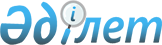 О внесении изменений в решение районного маслихата от 25 декабря 2009 года № 13/2 "О районном бюджете на 2009 год"Решение маслихата Жамбылского района Северо-Казахстанской области от 26 ноября 2009 года N 20/1. Зарегистрировано Управлением юстиции Жамбылского района Северо-Казахстанской области 9 декабря 2009 года N 13-7-116

      В соответствии с пунктом 5 статьи 109 Бюджетного кодекса Республики Казахстан от 4 декабря 2008 года № 95-IV, подпунктом 1) пункта 1 статьи 6 Закона Республики Казахстан "О местном государственном управлении и самоуправлении в Республике Казахстан" от 23 января 2001 года № 148-II, сессия районного маслихата РЕШИЛА:



      Внести в решение районного маслихата от 25 декабря 2008 года № 13/2 «О районном бюджете на 2009 год» (зарегистрировано в Реестре государственной регистрации 29 января 2009 года № 13-7-101, опубликовано в газетах «Ауыл арайы» 13 февраля 2009 года № 6, «Сельская новь» 13 февраля 2009 года № 6), с учетом его уточнения решением сессии районного маслихата от 27 апреля 2009 года № 16/1 «О внесении изменений и дополнений в решение районного маслихата от 25 декабря 2008 года № 13/2 «О районном бюджете на 2009 год» (зарегистрировано в Реестре государственной регистрации 27 апреля 2009 года № 13-7-110, опубликовано в газетах «Ауыл арайы» 5 июня 2009 года № 22, «Сельская новь» 5 июня 2009 года № 22), решением сессии районного маслихата от 31 июля 2009 года № 18/2 «О внесении изменений в решение районного маслихата от 25 декабря 2008 года № 13/2 «О районном бюджете на 2009 год» (зарегистрировано в Реестре государственной регистрации 4 сентября 2009 года № 13-7-113, опубликовано в газетах «Ауыл арайы» 11 сентября 2009 года № 36, «Сельская новь» 11 сентября 2009 года № 36), решением сессии районного маслихата от 26 октября 2009 года № 19/1 «О внесении изменений в решение районного маслихата от 25 декабря 2008 года № 13/2 «О районном бюджете на 2009 год» (зарегистрировано в Реестре государственной регистрации 18 ноября 2009 года № 13-7-115, опубликовано в газетах «Ауыл арайы» 30 ноября 2009 года № 47, «Сельская новь» 30 ноября 2009 года № 47), следующие изменения:

      1. В пункте 1:

      подпункте 1)

      цифру «1641039» заменить цифрой «1637884»

      подпункте 2)

      цифру «1664371» заменить цифрой «1661216»



      2. Приложения 1, 7 к указанному решению изложить в новой редакции.



      3. Настоящее решение вводится в действие с 1 января 2009 года.      Председатель ХХ сессии                     Секретарь

      районного маслихата                        районного маслихата

      А. Кикбаев                                 Б. Мусабаев

Приложение 1

к решению сессии районного маслихата

от 26 ноября 2009 года № 20/1 Бюджет Жамбылского района на 2009 год

Приложение 7

к решению сессии районного маслихата

от 26 ноября 2009 года № 20/1 Распределение сумм по программе 464 003 105 "Школы, гимназии, лицеи, профильные школы начального, основного среднего и общего среднего образования, школы - детские сады"
					© 2012. РГП на ПХВ «Институт законодательства и правовой информации Республики Казахстан» Министерства юстиции Республики Казахстан
				Кате

го

рияКла

ссПод

кла

ссНаименованиеСумма

(тысяч

тенге)1.Доходы1637884.1231Налоговые поступления181 83303Социальный налог107 0781Социальный налог107 07804Налоги на собственность59 4761Налоги на имущество31 4503Земельный налог6 9504Налог на транспортные средства15 7865Единый земельный налог5 29005Внутренние налоги на товары, работы и

услуги13 3832Акцизы1 1363Поступления за использование природных

и других ресурсов9 6894Сборы за ведения предпринимательской и

профессиональной деятельности2 55808Обязательные платежи, взимаемые за

совершение юридически значимых

действий и (или) выдачу документов

уполномоченными на то государственными

органами или должностными лицами1 8961Государственная пошлина1 8962Неналоговые поступления3 49801Доходы от государственной

собственности1 1335Доходы от аренды имущества,

находящегося в государственной

собственности1 1332Поступления от реализации

услуг,предоставляемых государственными

учреждениями, финансируемыми из

местного бюджета46706Прочие неналоговые поступления1 8981Прочие неналоговые поступления1 8983Поступления от продажи основного

капитала4 70003Продажа земли и нематериальных активов4 7001Продажа земли4 7004Поступление трансфертов1447853.02Трансферты из вышестоящих органов

государственного управления1447853.Функ.

груп

паАдм-

торПро

грам

маНаименованиеСумма

(тысяч

тенге)123АВII.Затраты166121601Государственные услуги общего

характера133992112Аппарат маслихата района (города

областного значения)8028001Обеспечение деятельности маслихата

района (города областного значения)8028122Аппарат акима района (города

областного значения)31839001Обеспечение деятельности акима

района (города областного значения)31839123Аппарат акима района в городе,

города районного значения, поселка,

аула (села), аульного (сельского)

округа76243001Функционирование аппарата акима

района в городе, города районного

значения, поселка, аула (села),

аульного (сельского) округа76243452Отдел финансов района (города

областного значения)10378001Обеспечение деятельности отдела

финансов10101003Проведение оценки имущества в целях

налогообложения227011Учет, хранение, оценка и реализация

имущества, поступившего в

коммунальную собственность50453Отдел экономики и бюджетного

планирования района (города

областного значения)7504001Обеспечение деятельности отдела

экономики и бюджетного планирования750402Оборона1881122Аппарат акима района (города

областного значения)1881005Мероприятия в рамках исполнения

всеобщей воинской обязанности188104Образование1147139464Отдел образования района (города

областного значения)34749009Обеспечение деятельности организаций

дошкольного воспитания и обучения34749464Отдел образования района (города

областного значения)1112390003Общеобразовательное обучение1058531006Дополнительное образование для детей7389010Внедрение новых технологий обучения

в государственной системе

образования за счет целевых

трансфертов из республиканского

бюджета6353001Обеспечение деятельности отдела

образования5613004Информатизация системы образования в

государственных учреждениях

образования района (города

областного значения)2865005Приобретение и доставка учебников,

учебно-методических комплексов для

государственных учреждений

образования района (города районного

значения)6788007Проведение школьных олимпиад,

внешкольных мероприятий и конкурсов

районного (городского) масштаба195011Капитальный, текущий ремонт объектов

образования в рамках реализации

стратегии региональной занятости и

переподготовки кадров2465606Социальная помощь и социальное

обеспечение 102233Детские деревни семейного типа451Отдел занятости и социальных

программ района (города областного

значения)102233002Программа занятости26196004Оказание социальной помощи на

приобретение топлива специалистам

здравоохранения, образования,

социального обеспечения, культуры и

спорта, проживающим в сельской

местности в соответствии с

законодательством Республики

Казахстан1528005Государственная адресная социальная

помощь14435007Социальная помощь отдельным

категориям нуждающихся граждан по

решениям местных представительных

органов5636010Материальное обеспечение

детей-инвалидов, воспитывающихся и

обучающихся на дому718014Оказание социальной помощи

нуждающимся гражданам на дому10154016Государственные пособия на детей до

18 лет29240017Обеспечение нуждающихся инвалидов

обязательными гигиеническими

средствами и предоставление услуг

специалистами жестового языка,

индивидуальными помощниками в

соответствии с индивидуальной

программой реабилитации инвалида1516001Обеспечение деятельности отдела

занятости и социальных программ12214011Оплата услуг по зачислению, выплате

и доставке пособий и других

социальных выплат59607Жилищно-коммунальное хозяйство80218467Отдел строительства района (города

областного значения)26836004Развитие, обустройство и (или)

приобретение инженерно-

коммуникационной инфраструктуры26836123Аппарат акима района в городе,

города районного значения, поселка,

аула (села), аульного (сельского)

округа346014Организация водоснабжения населенных

пунктов346458Отдел жилищно-коммунального

хозяйства, пассажирского транспорта

и автомобильных дорог района (города

областного значения)1034012Функционирование системы

водоснабжения и водоотведения1034458Отдел жилищно-коммунального

хозяйства, пассажирского транспорта

и автомобильных дорог района (города

областного значения)29343032Развитие инженерно-коммуникационной

инфраструктуры и благоустройство

населенных пунктов в рамках

реализации стратегии региональной

занятости и переподготовки кадров29343467Отдел строительства района (города

областного значения)17779006Развитие системы водоснабжения17779123Аппарат акима района в городе,

города районного значения, поселка,

аула (села), аульного (сельского)

округа4292008Освещение улиц населенных пунктов4073010Содержание мест захоронений и

погребение безродных67011Благоустройство и озеленение

населенных пунктов152458Отдел жилищно-коммунального

хозяйства, пассажирского транспорта

и автомобильных дорог района (города

областного значения)588016Обеспечение санитарии населенных

пунктов58808Культура, спорт, туризм и

информационное пространство45720123Аппарат акима района в городе,

города районного значения, поселка,

аула (села), аульного (сельского)

округа11225006Поддержка культурно-досуговой работы

на местном уровне11225455Отдел культуры и развития языков

района (города областного значения)12161003Поддержка культурно-досуговой работы12161465Отдел физической культуры и спорта

района (города областного значения)1498006Проведение спортивных соревнований

на районном (города областного

значения) уровне198007Подготовка и участие членов сборных

команд района (города областного

значения) по различным видам спорта

на областных спортивных

соревнованиях1300455Отдел культуры и развития языков

района (города областного значения)5583006Функционирование районных

(городских) библиотек5057007Развитие государственного языка и

других языков народа Казахстана526456Отдел внутренней политики района

(города областного значения)4948002Проведение государственной

информационной политики через

средства массовой информации4948455Отдел культуры и развития языков

района (города областного значения)4180001Обеспечение деятельности отдела

культуры и развития языков4180456Отдел внутренней политики района

(города областного значения)3483001Обеспечение деятельности отдела

внутренней политики3483465Отдел физической культуры и спорта

района (города областного значения)2642001Обеспечение деятельности отдела

физической культуры и спорта264210Сельское, водное, лесное, рыбное

хозяйство, особо охраняемые

природные территории, охрана

окружающей среды и животного мира,

земельные отношения78236462Отдел сельского хозяйства района

(города областного значения)13402001Обеспечение деятельности отдела

сельского хозяйства8538003Обеспечение функционирования

скотомогильников (биотермических ям)327099Реализация мер социальной поддержки

специалистов социальной сферы

сельских населенных пунктов за счет

целевого трансферта из

республиканского бюджета4537467Отдел строительства района ( города

областного значения )49862012Развитие системы водоснабжения49862463Отдел земельных отношений района

(города областного значения)7011001Обеспечение деятельности отдела

земельных отношений5553003Земельно-хозяйственное устройство

населенных пунктов1458123Аппарат акима района в городе,

города районного значения, поселка,

аула (села), аульного (сельского)

округа7961019Финансирование социальных проектов в

поселках, аулах (селах), аульных

(сельских) округах в рамках

реализации стратегии региональной

занятости и переподготовки кадров796111Промышленность, архитектурная,

градостроительная и строительная

деятельность4811467Отдел строительства района (города

областного значения)4811001Обеспечение деятельности отдела

строительства481112Транспорт и коммуникации60224123Аппарат акима района в городе,

города районного значения, поселка,

аула (села), аульного (сельского)

округа2791013Обеспечение функционирования

автомобильных дорог в городах

районного значения, поселках, аулах

(селах), аульных (сельских) округах2791458Отдел жилищно-коммунального

хозяйства, пассажирского транспорта

и автомобильных дорог района (города

областного значения )57433008Ремонт и содержание автомобильных

дорог районного значения, улиц

городов и населенных пунктов в

рамках реализации стратегии

региональной занятости и

переподготовки кадров50000023Обеспечение функционирования

автомобильных дорог 743313Прочие6718469Отдел предпринимательства района

(города областного значения)2523001Обеспечение деятельности отдела

предпринимательства2523458Отдел жилищно-коммунального

хозяйства, пассажирского транспорта

и автомобильных дорог района (города

областного значения )4195001Обеспечение деятельности отдела

жилищно-коммунального хозяйства,

пассажирского транспорта и

автомобильных дорог419515Трансферты44452Отдел финансов района (города

областного значения)44006возврат неиспользованных

(недоиспользованных) целевых

трансфертов44III. Чистое бюджетное кредитованиеБюджетные кредитыIV. Сальдо по операциям с

финансовыми активамикате

гориякла

сспод

классНаименованиесумма

(тысяч

тенге)123Поступление от продажи финансовых

активов государства06Поступление от продажи финансовых

активов государства01Поступление от продажи финансовых

активов государства0Поступление от продажи финансовых

активов государстваV. Дефицит (профицит) бюджета-23332VI. Финансирование дефицита

(использование профицита) бюджета:Используемые остатки бюджетных

средств23332Сумма

расходов,

ВсегоВ том числеВ том числеСумма

расходов,

Всегоза счет средств

местного бюджетаза счет трансфертов из

республиканского бюджета1058531102301335518